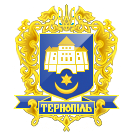 Тернопільська міська рада сьомого скликанняПротокол № 47засідання виконавчого комітету міської ради24.06.2020р.				Початок засідання		09.00Місце проведення – «зелена кімната»Присутні на засіданні : С.В.Надал, В.В.Шумада, І.С.Хімейчук, В.О.Остапчук, Л.О.Бицюра, В.Є.Дідич, В.В.Стемковський, П.М.Якимчук, С.М.Осадця.Присутні за допомогою дистанційного (skype) зв’язку: О.І.Кузьма, В.М.Корнутяк, Б.А.Татарин, О.М.Туткалюк, Р.Б.Кошулінський.Кворум є – 14 членів виконавчого комітету. Запрошені: І.М.Чорній, М.П.Зварич, А.М.Андрієшин.Засідання проводилось в онлайн режимі та за допомогою дистанційного (skype) зв’язкуГоловуючий: С.В.Надал.Слухали: Про затвердження порядку денного засідання виконавчого комітету:	Всього внесено проектів	10	448	Про приватизацію жилих приміщень в гуртожитках	Т.Г.Басюрська	449	Про прийняття майна, активів та зобов’язань	Т.С.Корчак	450	Про внесення змін та доповнень до рішення виконавчого комітету	О.П.Похиляк		від 29 січня 2020р. №63 «Про організацію харчування учнів у 		закладах загальної середньої та професійно-технічної освіти м. 		Тернополя у 2020 році»	451	Про внесення змін та доповнень до рішення виконавчого комітету	О.П.Похиляк		Тернопільської міської ради  від 13.02.2020 року № 106 «Про 		встановлення плати за харчування та порядок нарахування 		батьківської плати в закладах дошкільної освіти Тернопільської 		міської ради»	452	Про внесення змін до рішення виконавчого комітету від 	C.C.Козелко		26.02.2020 р. № 180	453	Про передачу на баланс вартість капітального ремонту освітлення	C.C.Козелко	454	Про надання дозволів на укладання договорів купівлі - продажу 	Х.В.Білінська		частини квартири, дарування частини квартири від імені 		малолітньої дитини	455	Про надання дозволів на укладання договорів купівлі-продажу 	Х.В.Білінська		частин кімнати, дарування частин квартири від імені малолітніх 		дітей	456	Про надання дозволів на укладання договору купівлі-продажу 	Х.В.Білінська		частин квартири від імені малолітніх дітей	457	Про затвердження висновку щодо усунення перешкод у 	Х.В.Білінська		спілкуванні з дитиною та визначення способу участі у її вихованніГолосування: за – 14, проти – 0, утримались – 0.Вирішили: затвердити за виключенням №453 і взяти за основу порядок денний засідання виконавчого комітету.Слухали: Пропозицію включити до порядку денного засідання виконавчого комітету додаткові питання:	Всього внесено проектів	171	Про надання громадянам грошової та адресної безготівкової 	В.І.Сулима	допомоги2	Про затвердження реєстру отримувачів та виплати грошової 	В.Л.Кібляр	компенсації за земельні ділянки для індивідуального житлового 	будівництва3		Про перерозподіл кошторисних призначень	В.Я.Даньчак4		Про передачу матеріальних цінностей	В.Я.Даньчак5		Про внесення змін до рішення виконавчого комітету № 998 від 	І.Є.Паничева	27.12.2017р.6		Про внесення змін до рішення міської ради від 20.12.2019р. № 7/42/9	Н.П.Кучер	«Про місцевий бюджет Тернопільської міської територіальної 	громади на 2020 рік»7		Про затвердження висновку щодо доцільності  позбавлення 	Х.В.Білінська	батьківських прав8		Про встановлення опіки над малолітньою дитиною та призначення 	Х.В.Білінська	опікуна9		Про передачу матеріальних цінностей	C.C.Козелко10	Про внесення змін в додаток до рішення виконавчого комітету від 	В.І.Сулима	29.04.2020 року № 347 «Про затвердження Положення про реалізацію 	благодійного проекту «Місто турботи»11	Про встановлення піклування над неповнолітньою дитиною,її майном та 	Х.В.Білінська	призначення піклувальника12	Про передачу ведення бухгалтерського обліку фінансово - господарської 	С.С.Козелко	діяльності та казначейського обслуговування13	Про надання статусу та влаштування малолітньої дитини	Х.В.Білінська14	Про надання орендарю згоди на здійснення невід’ємних поліпшень 	О.П.Вітрук	орендованого комунального майна15	Про надання орендарю згоди на здійснення невід’ємних поліпшень 	О.П.Вітрук	орендованого комунального майна16	Про надання орендарю згоди на здійснення невід’ємних поліпшень 	О.П.Вітрук	орендованого комунального майна17	Про надання орендарю згоди на здійснення невід’ємних поліпшень 	О.П.Вітрук	орендованого комунального майнаІнформував: С.В.Надал.Голосування: за – 14, проти – 0, утримались – 0.Вирішили: включити додаткові питання до порядку денного засідання виконавчого комітету.Слухали: Про затвердження порядку денного засідання виконавчого комітету у кількості 27 питань  в цілому.Інформував: С.В.Надал.Голосування: за – 14, проти – 0, утримались – 0.Вирішили: затвердити порядок денний засідання виконавчого комітету в цілому.Слухали: Про приватизацію жилих приміщень в гуртожитках.Доповідала: В.О.Остапчук.Голосування: за – 14, проти – 0, утримались – 0.Вирішили: рішення №448 додається.Слухали: Про прийняття майна, активів та зобов’язань.Доповідав: В.Є.Дідич.Голосування: за – 14, проти – 0, утримались – 0.Вирішили: рішення №449 додається.Слухали: Про внесення змін та доповнень до рішення виконавчого комітету від 29 січня 2020р. №63 «Про організацію харчування учнів у закладах загальної середньої та професійно-технічної освіти м. Тернополя у 2020 році».Доповідав: Л.О.Бицюра.Виступила: В.О.Остапчук.Голосування: за – 14, проти – 0, утримались – 0.Вирішили: рішення №450 додається.Слухали: Про внесення змін та доповнень до рішення виконавчого комітету Тернопільської міської ради від 13.02.2020 року № 106 «Про встановлення плати за харчування та порядок нарахування батьківської плати в закладах дошкільної освіти Тернопільської міської ради».Доповідав: Л.О.Бицюра.Голосування: за – 14, проти – 0, утримались – 0.Вирішили: рішення №451 додається.Слухали: Про внесення змін до рішення виконавчого комітету від 26.02.2020 р. № 180.Доповідав: Л.О.Бицюра.Голосування: за – 14, проти – 0, утримались – 0.Вирішили: рішення №452 додається.Слухали: Про внесення змін до рішення виконавчого комітету № 998 від 27.12.2017р..Доповідав: В.Є.Дідич.Голосування: за – 14, проти – 0, утримались – 0.Вирішили: рішення №453 додається.Слухали: Про надання дозволів на укладання договорів купівлі- продажу частини квартири, дарування частини квартири від імені малолітньої дитини.Доповідав: Л.О.Бицюра.Голосування: за – 14, проти – 0, утримались – 0.Вирішили: рішення №454 додається.Слухали: Про надання дозволів на укладання договорів купівлі-продажу частин кімнати, дарування частин квартири від імені малолітніх дітей.Доповідав Л.О.Бицюра.Голосування: за – 14, проти – 0, утримались – 0.Вирішили: рішення №455 додається.Слухали: Про надання дозволів на укладання договору купівлі-продажу частин квартири від імені малолітніх дітей.Доповідав: Л.О.Бицюра.Голосування: за – 14, проти – 0, утримались – 0.Вирішили: рішення №456 додається.Слухали: Про затвердження висновку щодо усунення перешкод у спілкуванні з дитиною та визначення способу участі у її вихованні.Доповідав Л.О.Бицюра.Голосування: за – 14, проти – 0, утримались – 0.Вирішили: рішення №457 додається.Слухали: Про надання громадянам грошової та адресної безготівкової допомоги.Доповідав: Л.О.Бицюра.Голосування: за – 13, проти – 0, утримались – 0.Вирішили: рішення №458 додається.Слухали: Про затвердження реєстру отримувачів та виплати грошової компенсації за земельні ділянки для індивідуального житлового будівництва.Доповідала: В.О.Остапчук.Голосування: за – 14, проти – 0, утримались – 0.Вирішили: рішення №459 додається.Слухали: Про перерозподіл кошторисних призначень.Доповідав: Л.О.Бицюра.Голосування: за – 14, проти – 0, утримались – 0.Вирішили: рішення №460 додається.Слухали: Про передачу матеріальних цінностей.Доповідав: Л.О.Бицюра.Голосування: за – 14, проти – 0, утримались – 0.Вирішили: рішення №461 додається.Слухали: Про внесення змін до рішення міської ради від 20.12.2019р. № 7/42/9 «Про місцевий бюджет Тернопільської міської територіальної громади на 2020 рік».Доповідала: Н.П.Кучер.Виступили: В.О.Остапчук, С.В.Надал, В.В.Стемковський.Голосування: за – 14, проти – 0, утримались – 0.Вирішили: рішення №462 додається.Слухали: Про передачу ведення бухгалтерського обліку фінансово - господарської діяльності та казначейського обслуговування.Доповідав: Л.О.Бицюра.Голосування: за – 14, проти – 0, утримались – 0.Вирішили: рішення №463 додається.Слухали: Про затвердження висновку щодо доцільності позбавлення батьківських прав.Доповідав: Л.О.Бицюра.Голосування: за – 14, проти – 0, утримались – 0.Вирішили: рішення №464 додається.Слухали: Про встановлення опіки над малолітньою дитиною та призначення опікуна.Доповідав: Л.О.Бицюра.Голосування: за – 14, проти – 0, утримались – 0.Вирішили: рішення №465 додається.Слухали: Про передачу матеріальних цінностей.Доповідав: Л.О.Бицюра.Голосування: за – 14, проти – 0, утримались – 0.Вирішили: рішення №466 додається.Слухали: Про внесення змін в додаток до рішення виконавчого комітету від 29.04.2020 року № 347 «Про затвердження Положення про реалізацію благодійного проекту «Місто турботи».Доповідав: Л.О.Бицюра.Голосування: за – 14, проти – 0, утримались – 0.Вирішили: рішення №467 додається.Слухали: Про встановлення піклування над неповнолітньою дитиною,її майном та призначення піклувальника.Доповідав: Л.О.Бицюра.Голосування: за – 14, проти – 0, утримались – 0.Вирішили: рішення №468 додається.Слухали: Про надання орендарю згоди на здійснення невід’ємних поліпшень орендованого комунального майна.Доповідав:В.Є.Дідич.Голосування: за – 14, проти – 0, утримались – 0.Вирішили: рішення №469 додається.Слухали: Про надання статусу та влаштування малолітньої дитини.Доповідав: Л.О.Бицюра.Голосування: за – 14, проти – 0, утримались – 0.Вирішили: рішення №470 додається.Слухали: Про надання орендарю згоди на здійснення невід’ємних поліпшень орендованого комунального майна.Доповідав: В.Є.Дідич.Голосування: за – 14, проти – 0, утримались – 0.Вирішили: рішення №471 додається.Слухали: Про надання орендарю згоди на здійснення невід’ємних поліпшень орендованого комунального майна.Доповідав: В.Є.Дідич.Голосування: за – 14, проти – 0, утримались – 0.Вирішили: рішення №472 додається.Слухали: Про надання орендарю згоди на здійснення невід’ємних поліпшень орендованого комунального майна.Доповідав: В.Є.Дідич.Голосування: за – 14, проти – 0, утримались – 0.Вирішили: рішення №473 додається.Відеозапис засідання виконавчого комітету від 24.06.2020р. розміщений на офіційному сайті Тернопільської міської ради (додається).Міський голова						С.В.НадалПротокол засідання вела:Ірина Чорній, (0352) 404185  №     проекту               Назва проекту рішення     Розробник №  з/пНазва проекту рішення     Розробник